Informasjon om bestilling av overnatting på hotellet 
Norsk Buhundklubbs Oppdretterkonferanse 5.-6. oktober 2024
X Meeting Point, Hellerudsletta (midt mellom Gardermoen og Oslo)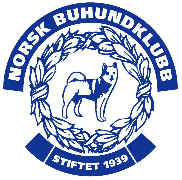 Vi har reservert noen rom til overnatting på hotellet til svært gunstige priser:
Enkeltrom kr 1155 pr natt, dobbeltrom kr 1290 pr natt
Prisen gjelder bestillinger gjort før kl 12.00 04.09.2024 
Reserverte rom kan kanselleres kostnadsfritt frem til dette tidspunktet; 
etter dette er bestillinger bindende og belastes 100%

Spesialpris gjelder kun ved bestilling gjennom denne linkenhttps://www.marriott.com/event-reservations/reservation-link.mi?id=1713248935904&key=GRP&app=resvlinkFor spørsmål eller kanselering, kontakt service@xhotel.noReserver gjerne rom tidlig i fall det blir nødvendig å reserve flere rom til gunstige priser!Vilkår ved bestilling av rom·         Pris gjelder bestillinger gjort før kl 12.00 04.09.2024·        Alle bestillinger må gjøres av og for den som skal overnatte. Kun et rom per navn og bestilling. 
Hver enkelt må bestille for seg selv eller et dobbeltrom hvis de ønsker det. ·         Endringer må gjøres via bekreftelsen som sendes etter at bestillingen er gjennomført.·         For spørsmål eller kansellasjon kan du kontakte service@xhotel.no - Reserverte rom kan kanselleres kostnadsfritt frem kl 12.00 04.09.2024, etter dette vil bestillinger bli bindene og belastet 100%.·         Bestilling etter utløpt frist kan gjøres på www.marriott.com/oslox til ordinær pris.·         Prisen belastes for reservasjonen på forhånd.·         Kvittering på opphold opprettes ved utsjekking.  